NOTIFICATION OF VOTING DELEGATEVirtual Council of DelegatesFebruary 20-21, 2023To:	Aman Pulungan	Executive Director, IPAVia:	Email: adminoffice@ipa-world.org   Note: Fill up the form in Capital Letters. All information is compulsory to be duly filled*Name of Your Society		: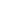 *Email id of Your Society	:	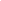 *Society Address		:*Name of the current President of Society		: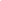 *Email id of the current President of Society		:*First Name - Last Name of the Voting Delegate	:   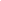 *Phone/WhatsApp Number of the Voting Delegate	:  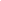 *Email id of the Voting Delegate			: 	*Voting Delegate’s Designation within the Society	:(President, Secretary General, etc.)	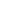 *Information provided by	: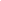 (Name of the person and his/her designation in the society who is providing this information)*Signature of the Voting Delegate  :  	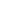 